ПРОТОКОЛ  №35від  26.05.2023 р.                               10:00 у дистанційному режимі м. Миколаїв                                         (форма – відеоконференція) Засідання постійної комісіїміської ради з питань охорониздоров’я, соціального захисту населення,освіти, культури, туризму, молоді та спортуПрисутні депутати Миколаївської міської ради Миколаївського району Миколаївської області VIII скликання:Голова комісії:  Г. НордСекретар комісії: О. КузьмінаЧлени комісії: З. Моторна,  О. Мєдвєдєв, С. Мартиросов, М. Грачова,Відсутні члени комісії: Р. Москаленко, М. Карцев  Запрошені та присутні: Личко Г.В. – начальник управління освіти Миколаївської міської ради; Дмитрова Т. О. – заступник начальника управління комунального майна Миколаївської міської ради; Шамрай І. В – начальник управління охорони здоров’я Миколаївської міської ради; Святелик В. Є. – директор  департаменту фінансів Миколаївської міської ради; Чорна І. І. – заступник директора департаменту праці та соціального захисту населення Миколаївської міської ради - начальник управління фінансово-господарського забезпечення; Кочева І. Є. - заступник начальника управління у справах ветеранів війни, внутрішньо переміщених осіб Миколаївської міської ради – начальник відділу по роботі з ветеранами війни та внутрішньо переміщеними особами; Петров А. Л. – заступник міського голови.         ПОРЯДОК ДЕННИЙ1. Розгляд проєкту рішення міської ради «Про внесення змін до міської програми з національно-патріотичного виховання на 2022-2024 роки» (s-uv-001).Доповідач: Кочева І. Є. - заступник начальника управління у справах ветеранів війни, внутрішньо переміщених осіб Миколаївської міської ради – начальник відділу по роботі з ветеранами війни та внутрішньо переміщеними особами         2. Розгляд проєкту рішення міської ради «Про затвердження Положення про виплату грошової компенсації за належні для отримання жилі приміщення військовослужбовцям військових частин, вищого військового навчального закладу Миколаївського гарнізону, військовослужбовцям Управління Служби безпеки України у Миколаївській області ‒ платникам податку на доходи фізичних осіб з грошового забезпечення, грошових винагород та інших виплат до бюджету Миколаївської міської територіальної громади, та членам їх сімей» (файл s-sz-020) .     Доповідач: Василенко С. М. - директор департаменту праці та соціального захисту населення Миколаївської міської ради3. Розгляд проєкту рішення міської ради «Про внесення доповнень до рішення міської ради від 20.12.2019 № 56/60 «Про затвердження міської програми «Соціальний захист» на 2020-2023 роки» (зі змінами та доповненнями)»                 (файл s-sz-019).Доповідач: Василенко С. М. - директор департаменту праці та соціального захисту населення Миколаївської міської ради4. Проєкт заходів щодо внесення змін до Програми щодо додаткових муніципальних надбавок медичним працівникам та порядок їх встановлення( на виконання рекомендації постійної комісії протокол №34 від 11.05.2023).Доповідач: Шамрай І. В – начальник управління охорони здоров’я Миколаївської міської ради; Святелик В. Є. – директор  департаменту фінансів Миколаївської міської ради     5. Розгляд проєктів рішення міської ради, що надійшли від управління охорони здоров’я Миколаївської міської ради №15371/14.01-14/23-2 від 24.05.2023: 5.1.«Про надання згоди на списання основних засобів» у КНП ММР “Центр первинної медико-санітарної допомоги № 2” (s-zd-012);5.2.«Про надання згоди на списання основних засобів» у КНП ММР “Міська лікарня швидкої медичної допомоги” (s-zd-013);5.3.«Про надання згоди на списання основних засобів» у КНП ММР “Міська лікарня № 4” (s-zd-014).Доповідач: Шамрай І. В – начальник управління охорони здоров’я Миколаївської міської ради        6. Лист управління комунального майна Миколаївської міської ради №15490/10.01-07/23-2 від 25.05.2023 щодо розгляду проєкту рішення міської ради: «Про затвердження передавального акта комунального некомерційного підприємства Миколаївської міської ради «Міська стоматологічна поліклініка» в результаті його реорганізації шляхом приєднання до комунального некомерційного підприємства Миколаївської міської ради «Міська лікарня №5» та статуту комунального некомерційного підприємства Миколаївської міської ради «Міська лікарня №5» в новій редакції» (s-fk-870).Доповідач: Дмитрова Т. О. – заступник начальника управління комунального майна Миколаївської міської ради7. Розгляд проєкту рішення міської ради «Про перейменування закладів загальної середньої освіти м. Миколаєва» (s-no-031).Доповідач: Личко Г.В. – начальник управління освіти Миколаївської міської ради Питання внесені до порядку денного з голосу: 8. Розгляд проєкту рішення міської ради «Про внесення змін до рішення Миколаївської міської ради від 23.12.2021 №12/182 «Про затвердження міської комплексної програми «Освіта» на 2022-2024 роки» (s-no-032)Доповідач: Личко Г.В. – начальник управління освіти Миколаївської міської ради РОЗГЛЯНУЛИ:Організаційні питання: Внесення до порядку денного, восьмим питанням,  проєкт рішення міської ради «Про внесення змін до рішення Миколаївської міської ради від 23.12.2021 №12/182 «Про затвердження міської комплексної програми «Освіта» на 2022-2024 роки» (s-no-032).Голосували за затвердження оновленого порядку денного: «за» - 5;  «проти» - 0; «утрималися» - 1 (С. Мартиросов).1. Розгляд проєкту рішення міської ради «Про внесення змін до міської програми з національно-патріотичного виховання на 2022-2024 роки» (s-uv-001).     СЛУХАЛИ:І. Кочеву, зазначила, що в загальні положення  зміни вносяться в частині додання ще однієї категорії, а саме учасників, що здійснювали заходи необхідні для забезпечення оборони України, захисту безпеки населення та інтересів держави у зв’язку з військовою збройною агресією РФ проти України. Також до мети програми додається: відзначення військовослужбовців Збройних сил України, працівників правоохоронних органів, бійців сил територіальної оборони Збройних сил України, Державної служби України з надзвичайних ситуацій, волонтерів та інших осіб за особисті заслуги, мужність та героїзм у ході захисту населення Миколаєва на території міста під час російського вторгнення на Україну.В очікувані результати додали пункт - відзначення патріотизму миколаївців, громадян України та інших держав за особисті заслуги, мужність та героїзм у ході захисту населення Миколаєва та території міста під час Російського вторгнення в Україну.   Висновок постійної комісії:1. Підтримати проєкт рішення міської ради «Про внесення змін до міської програми з національно-патріотичного виховання на 2022-2024 роки» (s-uv-001).Голосували: «за» -6 ; «проти» - 0; «утрималися» - 0.2. Розгляд проєкту рішення міської ради «Про затвердження Положення про виплату грошової компенсації за належні для отримання жилі приміщення військовослужбовцям військових частин, вищого військового навчального закладу Миколаївського гарнізону, військовослужбовцям Управління Служби безпеки України у Миколаївській області ‒ платникам податку на доходи фізичних осіб з грошового забезпечення, грошових винагород та інших виплат до бюджету Миколаївської міської територіальної громади, та членам їх сімей» (файл                 s-sz-020) .СЛУХАЛИ:І. Чорну, яка зазначила, що право на отримання грошової компенсації за належні для отримання жилі приміщення відповідно до даного Положення визначають командири військових частин, начальник факультету перепідготовки та підвищення кваліфікації авіаційного персоналу Харківського національного університету Повітряних Сил, начальник Управління Служби безпеки України в Миколаївській області за погодженням начальника Миколаївського гарнізону, які подають Миколаївському міському голові клопотання та списки осіб-отримувачів грошової компенсації із зазначенням кількості членів їх сімей та з урахуванням наявних пільг для забезпечення виплати грошової компенсації за належні для отримання жилі приміщення.Зазначила, що кошти перераховуються на спеціальний рахунок відкритий в банку і протягом року особа може використати дані кошти, за згодою, саме на придбання житла.     Висновок постійної комісії:1. Підтримати проєкт рішення міської ради «Про затвердження Положення про виплату грошової компенсації за належні для отримання жилі приміщення військовослужбовцям військових частин, вищого військового навчального закладу Миколаївського гарнізону, військовослужбовцям Управління Служби безпеки України у Миколаївській області ‒ платникам податку на доходи фізичних осіб з грошового забезпечення, грошових винагород та інших виплат до бюджету Миколаївської міської територіальної громади, та членам їх сімей» (файл s-sz-020).Голосували: «за» -6 ; «проти» - 0; «утрималися» - 0.3. Розгляд проєкту рішення міської ради «Про внесення доповнень до рішення міської ради від 20.12.2019 № 56/60 «Про затвердження міської програми «Соціальний захист» на 2020-2023 роки» (зі змінами та доповненнями)»                 (файл s-sz-019).СЛУХАЛИ:І. Чорну, яка зазначила, що у розділ другий  доповнюється, а саме пунктом 21 - надавати одноразову допомогу на оздоровлення дітей загиблих (померлих) Захисників  та Захисниць України на кожну дитину віком до 18 років. Пропонується виплата по 5 тис. грн. на кожну дитину.Також у розділ восьмий вноситься пункт  13 - забезпечувати виплату грошової компенсації за належні для отримання жилі приміщення військовослужбовцям військових частин, вищого військового навчального закладу Миколаївського гарнізону, військовослужбовцям Управління СБУ у Миколаївській області – платникам податку на доходи фізичних осіб з грошового забезпечення, грошових винагород та інших виплат до бюджету Миколаївської міської територіальної громади, та членам їх сімей.   Висновок постійної комісії:1. Підтримати проєкт рішення міської ради «Про внесення доповнень до рішення міської ради від 20.12.2019 № 56/60 «Про затвердження міської програми «Соціальний захист» на 2020-2023 роки» (зі змінами та доповненнями)»                 (файл s-sz-019).Голосували: «за» -6 ; «проти» - 0; «утрималися» - 0.4. Проєкт заходів щодо внесення змін до Програми щодо додаткових муніципальних надбавок медичним працівникам та порядок їх встановлення( на виконання рекомендації постійної комісії протокол №34 від 11.05.2023).СЛУХАЛИ:І. Шамрай, яка проінформувала, що було розроблено Положення про встановлення щомісячної муніципальної надбавки до заробітної плати працівникам комунальних некомерційних підприємств Миколаївської міської ради сфери охорони здоров’я вторинного рівня, яке було направлено профільному заступнику,  департаменту фінансів Миколаївської міської ради, департаменту економічного розвитку Миколаївської міської ради та юридичному департаменту Миколаївської міської ради та всі зауваження, які були надані в процесі підготовки Положення – були враховані. Наголосила, що муніципальна надбавка до заробітної плати може виплачуватися і встановлюватися за умови відсутності кредиторської заборгованості закладів по основним видам заробітної плати з нарахуваннями. Повідомила, що зробили розрахунок обсягів видатків на одного працівника, скільки він має отримувати та як буде нараховуватися надбавка. Надбавка не буде для всіх однакова, а буде залежати від того як працівник виконує свої функціональні та посадові обов’язки, або взагалі не буде нараховуватися, якщо працівник буде притягнутий до дисциплінарної відповідальності або інші порушення трудової дисципліни. Також не виплачується під час тимчасової непрацездатності, відпустках, курсах. Нараховується на підставі наказу по закладу, за виконання та нарахування несе персональну відповідальність керівник закладу. Зазначила, що надали таблицю розрахунку обсягів додаткових коштів, необхідних для виплати муніципальної надбавки  на 7 місяців 2023 року по кількості лікарів які працюють в кожному лікувальному закладі, по кількості фахівців з базовою та неповною вищою медичною освітою (загалом 1190 осіб)  та по кількості молодших медичних сестер (загалом 815 осіб) по стаціонарним закладам. Сума коштів розрахована на 100% розмір муніципальної надбавки та може буди зменшена при не виконанні якісних та кількісних показників роботи працівниками лікувальних закладів. Всього  необхідно додаткових коштів на 7 місяців –  68 млн.917тис.             800 грн.С. Мартиросова, який запитав у І. Шамрай чи не розраховувався розмір щомісячної муніципальної надбавки до заробітної плати працівникам охорони здоров’я первинного рівня.І. Шамрай, яка відповіла, що не розраховувався, оскільки заклади первинного рівня фінансово спроможні та не мають проблем по нарахуванню заробітної плати. Г. Норд, звернулася до начальника управління охорони здоров’я Миколаївської міської ради І. Шамрай, з проханням роз’яснити на чому базується розроблене Положення,  а саме  чому лікарям муніципальна надбавка нараховується щомісячно у сумі –5000 грн., фахівцям з базовою та неповною вищою медичною освітою – 3000 грн.,а  молодшим медичним сестрам –1000 грн. Запитала, якщо особа працює на 0,25 ставки, яким чином буде нараховуватися надбавка.І. Шамрай, яка відповіла, що дані суми вказані на основі аналізу досвіду інших регіонів та відповідних програм по обласним центрам. Зазначила, що надбавка розрахована 100% не штатним одиницям, а всім фізичним особам, які на сьогоднішній день працюють по лікувальним закладам охорони здоров’я вторинного рівня.  Зазначила, що розмір муніципальної надбавки буде нараховуватися пропорційно навантаження працівника та в таблиці є примітка: сума коштів розрахована на 100% розмір муніципальної надбавки та може бути зменшена при не виконанні якісних та кількісних показників роботи працівників лікувальних закладів.Г. Норд, яка запропонувала пункт 4 Положення доповнити, а саме зазначити що муніципальна надбавка виплачується за фактично відпрацьований час, але не більше ніж граничні суми вказані в пункті 3 з розрахунку на одну особу (лікарям –5000 грн.; фахівцям з базовою та неповною вищою медичною освітою – 3000 грн.; молодшим медичним сестрам –1000 грн.). Якщо працівник відпрацював менше ставки - виплати нараховувати фактично за відпрацьований час.О. Мєдвєдєв, який зазначив що дане Положення, з урахуванням правки, необхідно прийняти.В. Святелик, яка зазначила, що при розгляді матеріалів від управління охорони здоров’я  не побачила посилання обґрунтування на нормативно-правовий акт законодавства України, який надає повноваження органу місцевого самоврядування приймати дане рішення.І. Шамрай, яка зазначила, що надасть дані документи. Г. Норд, яка запитала у директора  департаменту фінансів Миколаївської міської ради  В. Святелик про можливі обсяги фінансування, які можна направити на муніципальні надбавки та чи можливо внести в Положення відсоток на лікувальний заклад відповідно від  максимально розрахованої суми та в залежності від наявних в бюджеті коштів, щоб у разі недостатнього фінансування, розраховувався відповідний відсоток на кожний заклад і керівник закладу мав змогу вирішити кому надати 100% надбавки, а кому частину, або ж  надати муніципальну надбавку не всім працівникам. В. Святелик, яка відповіла, що будь-яка програма виконується в межах бюджетних призначень, зазначила, що не знає чи потрібно закріплювати безпосередньо відсотково в програмі, адже буде зрозуміло, що якщо сума з міського бюджету буде менша ніж запропонованої максимум, то буде певний відсоток.  Запитала у  голови комісії Г. Норд, де необхідно прописати дану інформацію: у порядку виплат, де буде прив’язка виплат до загального обсягу витрат на цей захід, чи  у самій Програмі. Зазначила, що відповідно до бюджетного законодавства необхідно розробити Порядок використання бюджетних коштів.  Г. Норд, яка наголосила, що на розгляді Положення, яке є фактично первинним документом для нарахування даних надбавок. Зазначила, що треба розуміти, що коштів може бути менше ніж медичних працівників, на яких розраховано дане положення. Зазначила, що Положення не конкретне. В. Святелик, яка попросила уточнити, приймається рішення про те, щоб увесь медичний персонал отримував дану надбавку чи будуть визначені критерії та надбавка буде не на весь медичний персонал.Г. Норд, яка зазначила, що в Положенні, що надано на розгляд, включено увесь медичний персонал, тому така сума. О. Мєдвєдєва, який зазначив що повинні отримувати всі. В. Святелик, яка погодилася з Г.Норд, що Положення не точне та  потрібно доопрацювати, щоб захистити медичних працівників та уникнути непорозуміння. Г. Норд, яка запропонувала доопрацювати дане Положення та через тиждень розглянути повторно на засіданні постійної комісії. А. Петрова, який зазначив, що винести дане рішення на розгляд найближчої сесії не встигнуть, адже необхідно доопрацювати Положення та внести зміни до Програми охорони здоров’я, адже діє програмно-цільовий метод фінансування. Запропонував винести дане питання на наступну сесію міської ради, проведення якої орієнтовно заплановано на 25-30 червня.І. Шамрай, звернулася до членів постійної комісії з проханням надати конкретні пропозиції до даного Положення.Г. Норд, яка запропонувала рекомендувати управлінню охорони здоров’я Миколаївської міської ради доопрацювати Положення про встановлення щомісячної муніципальної надбавки до заробітної плати працівникам комунальних некомерційних підприємств Миколаївської міської ради сфери охорона здоров’я вторинного рівня;  депутатам Миколаївської міської ради VIII скликання-членам постійної комісії, у термін до 31.05.2023, надати пропозиції до зміни даного Положення  та розглянути дане питання  на наступному тижні.Висновок постійної комісії:1. Рекомендувати управлінню охорони здоров’я Миколаївської міської ради доопрацювати Положення про встановлення щомісячної муніципальної надбавки до заробітної плати працівникам комунальних некомерційних підприємств Миколаївської міської ради сфери охорона здоров’я вторинного рівня2. Депутатам Миколаївської міської ради VIII скликання-членам постійної комісії, у термін до 31.05.2023, надати до управління охорони здоров’я Миколаївської міської ради пропозиції до зміни даного Положення,  управлінню охорони здоров’я Миколаївської міської ради, відповідно, врахувати надані правки при доопрацюванні Положення. 3. Повторно розглянути Положення про встановлення щомісячної муніципальної надбавки до заробітної плати працівникам комунальних некомерційних підприємств Миколаївської міської ради сфери охорони здоров’я вторинного рівня, разом зі змінами до Програми охорони здоров’я,  на черговому засіданні постійної комісії, проведення якого попередньо  запланувати на 02.06.2023.Голосували: «за» -6 ; «проти» - 0; «утрималися» - 0.Примітка: після голосування В. Святелик, зазначила, що відповідно до бюджетного законодавства необхідно розробити Порядок використання бюджетних коштів. Г.Норд, узагальнила, що необхідно надати на розгляд три документи:  Порядок використання бюджетних коштів, зміни до Програми охорони здоров’я та Положення про встановлення щомісячної муніципальної надбавки до заробітної плати працівникам комунальних некомерційних підприємств Миколаївської міської ради сфери охорони здоров’я вторинного рівня.5. Розгляд проєктів рішення міської ради, що надійшли від управління охорони здоров’я Миколаївської міської ради №15371/14.01-14/23-2 від 24.05.2023: 5.1.«Про надання згоди на списання основних засобів» у КНП ММР “Центр первинної медико-санітарної допомоги № 2” (s-zd-012);5.2.«Про надання згоди на списання основних засобів» у КНП ММР “Міська лікарня швидкої медичної допомоги” (s-zd-013);5.3.«Про надання згоди на списання основних засобів» у КНП ММР “Міська лікарня № 4” (s-zd-014).СЛУХАЛИ:Г. Норд, яка запропонувала об’єднати всі проєкти рішення та розглядати пакетом. Голосували за об’єднання в пакет: «за» -6 ; «проти» - 0; «утрималися» - 0.   Висновок постійної комісії:1. Підтримати проєкт рішення міської ради «Про надання згоди на списання основних засобів» (s-zd-012).Голосували: «за» -6 ; «проти» - 0; «утрималися» - 0.2. Підтримати проєкт рішення міської ради «Про надання згоди на списання основних засобів» (s-zd-013).Голосували: «за» -6 ; «проти» - 0; «утрималися» - 0.3. Підтримати проєкт рішення міської ради «Про надання згоди на списання основних засобів» (s-zd-014).Голосували: «за» -6 ; «проти» - 0; «утрималися» - 0.6. Лист управління комунального майна Миколаївської міської ради №15490/10.01-07/23-2 від 25.05.2023 щодо розгляду проєкту рішення міської ради: «Про затвердження передавального акта комунального некомерційного підприємства Миколаївської міської ради «Міська стоматологічна поліклініка» в результаті його реорганізації шляхом приєднання до комунального некомерційного підприємства Миколаївської міської ради «Міська лікарня №5» та статуту комунального некомерційного підприємства Миколаївської міської ради «Міська лікарня №5» в новій редакції» (s-fk-870).СЛУХАЛИ:Т.Дмитрову, яка зазначила,що даним проєктом рішення передбачається затвердити передавальний акт складений комунальним некомерційним підприємством «Міська стоматологічна поліклініка». На сьогодні дебіторська та кредиторська заборгованості відсутні та грошові кошти також не передаються. Все майно, відповідно до даного передавального акту, активі, пасиви, обов’язки передаються до  комунального некомерційного підприємства Миколаївської міської ради «Міська лікарня №5», крім того вносяться зміни до Статуту та затверджується в новій редакції відповідно до якої «Міська лікарня №5» визначається правонаступником «Міської стоматологічної поліклініки».   Висновок постійної комісії:1. Підтримати проєкт рішення міської ради: «Про затвердження передавального акта комунального некомерційного підприємства Миколаївської міської ради «Міська стоматологічна поліклініка» в результаті його реорганізації шляхом приєднання до комунального некомерційного підприємства Миколаївської міської ради «Міська лікарня №5» та статуту комунального некомерційного підприємства Миколаївської міської ради «Міська лікарня №5» в новій редакції» (s-fk-870).Голосували: «за» -6 ; «проти» - 0; «утрималися» - 0.7. Розгляд проєкту рішення міської ради «Про перейменування закладів загальної середньої освіти м. Миколаєва» (s-no-031).СЛУХАЛИ:Г. Личко, яка зазначила, що файл s-no-031 – останній проєкт рішення сесії, який спрямований на приведення мережі закладів загальної середньої освіти до вимог нового Закону України «Про  повну загальну середню освіту». Даним проєктом рішення пропонується перейменувати 16 загально-середньо освітніх шкіл І-ІІІ ступенів у гімназії, а також привести у відповідність назви ліцеїв .    Висновок постійної комісії:1. Підтримати проєкт  рішення міської ради «Про перейменування закладів загальної середньої освіти м. Миколаєва» (s-no-031).Голосували: «за» -6 ; «проти» - 0; «утрималися» - 0.8. Розгляд проєкту рішення міської ради «Про внесення змін до рішення Миколаївської міської ради від 23.12.2021 №12/182 «Про затвердження міської комплексної програми «Освіта» на 2022-2024 роки» (s-no-032).Примітка: питання внесено до порядку денного з голосу.СЛУХАЛИ:Г. Личко, яка зазначила, що зміни пов’язані з тим, що попередньою сесією міської ради на галузь освіти м. Миколаєва було виділено додатково 90 млн. грн. та в програмі розписано по заходам, на що дані кошти спрямовані. Також зміни стосуються приведення у відповідність питання організації харчування у закладах освіти, а саме рішенням виконавчого комітету від 26 квітня 2023 року №241 передбачено, що зростає гранична норма на послуги з організації харчування дітей у закладах освіти на день. Також, рішенням виконавчого комітету передбачена додаткова категорія дітей, яким буде надаватися безкоштовне харчування, насамперед це діти батьки яких беруть участь у бойових діях. Передбачено, що у закладах загальної середньої освіти харчування буде здійснюватися тільки для дітей пільгової категорії.      Висновок постійної комісії:1. Підтримати проєкт рішення міської ради «Про внесення змін до рішення Миколаївської міської ради від 23.12.2021 №12/182 «Про затвердження міської комплексної програми «Освіта» на 2022-2024 роки» (s-no-032).Голосували: «за» -6 ; «проти» - 0; «утрималися» - 0.Голова постійної комісії                                           Ганна НОРД
Секретар постійної комісії                              	    Олена КУЗЬМІНА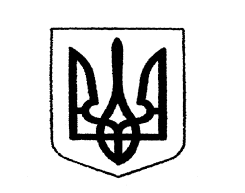 Миколаївська міська рада   Постійна  комісія з питань охорони здоровˈя,    соціального захисту населення, освіти,    культури, туризму, молоді та спорту 